 Організація роботи працівників навчальних закладів в умовах низьких температур та оплата їхньої праці 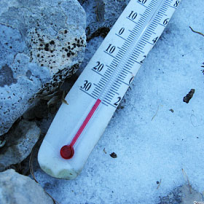 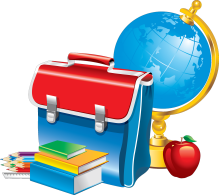 Полтавська обласна організація Профспілки працівників освіти і науки України02.02.2012 рік          Зазначені питання врегульовано рядом нормативно-правових актів. Так, згідно з наказом МОНмолодьспорту № 81 у період призупинення навчально-виховного процесу необхідно організувати проведення навчання з використанням дистанційних (індивідуальних) форм навчання, інтерактивних засобів; забезпечити проведення відповідними службами комплексу робіт щодо підтримання функціонування інженерних споруд, мереж, комунікацій, дотримання правил техніки безпеки, а також необхідного температурного режиму в навчальних закладах, гуртожитках і установах освіти; вжити заходів для дотримання санітарних норм, температурного режиму, безпечного функціонування навчальних закладів.У пункті 5.2.1 Галузевої угоди між Міністерством освіти і науки, молоді та спорту України та ЦК Профспілки працівників освіти і науки України на 2011-2015 роки (підписана 1 березня 2011 року, зареєстрована Міністерством праці та соціальної політики України 6 липня 2011 року, реєстровий номер 37) зафіксована домовленість сторін угоди про те, що періоди, впродовж яких у навчальних закладах не здійснюється навчальний процес (освітня діяльність) у зв’язку із санітарно-епідеміологічними, кліматичними та іншими, не залежними від працівників обставинами, є робочим часом педагогічних та інших працівників. У даний час працівники залучаються до навчально-виховної, організаційно-методичної, організаційно-педагогічної робіт відповідно до наказу керівника закладу у порядку, передбаченому колективним договором та правилами внутрішнього розпорядку.Умови оплати праці працівників освіти в зазначені періоди передбачені в Інструкції про порядок обчислення заробітної плати працівників освіти, затвердженій наказом Міністерства освіти України від 15 квітня 1993 року № 102 «Про затвердження Інструкції про порядок обчислення заробітної плати працівників освіти», та Галузевій угоді. Згідно з п. 77 Інструкції у випадку, коли в окремі дні (місяці) заняття не проводяться з незалежних від учителя (викладача) причин (сільгоспроботи, епідемії, несприятливі метеорологічні умови тощо), його оплата здійснюється з розрахунку заробітної плати, встановленої при тарифікації за умови, що вчитель (викладач) виконує іншу організаційно-педагогічну роботу.У пункті 8.3.3 Галузевої угоди міститься рекомендація керівникам закладів та установ освіти і науки забезпечити оплату праці вчителів (вихователів), у тому числі груп продовженого дня, вихователів дошкільних навчальних закладів, музичних керівників, викладачів у випадках, коли в окремі дні (місяці) заняття не проводяться з незалежних від них причин (епідемії, метеорологічні умови тощо), із розрахунку заробітної плати, встановленої при тарифікації, з дотриманням при цьому умов чинного законодавства. Цим же пунктом передбачено здійснення оплати простою працівникам, в тому числі непедагогічним, не з їх вини у розмірі середньої заробітної плати, але не менше тарифної ставки (посадового окладу).Одночасно варто зазначити, що Галузева угода є нормативним актом соціального партнерства, на підставі якого здійснюється регулювання трудових відносин галузі та соціально-економічних питань стосовно інтересів працівників, осіб, які навчаються, та власників (уповноважених ними органів) (п.1.2 Угоди).Положення Галузевої угоди діють безпосередньо та поширюються на працівників закладів освіти, науки та осіб, які навчаються, та які перебувають у сфері дії сторін Угоди, і є обов’язковими для включення до колективних договорів, угоди нижчого рівня (п.1.4 Угоди).